ПриложениеПримерные карточки с вопросами - При помощи какого волшебного предмета Оле-Лукойе из сказки Андерсена посылал детям сказочные сны?А. Зонтик. Б. Лампа. В. Зеркало. Г. Кольцо. Все вы знаете сказку «Стойкий оловянный солдатик»? По сказке мы знаем, что мальчику подарили 25 оловянных солдатиков, все они были одинаковы, кроме одного. Чем же отличался 25-тый оловянный солдатик от своих братьев? А. У него была одна рука.Б. У него была одна нога. В. Он был меньше всех ростом. Г. Он был больше всех ростом. Из какого предмета кухонного обихода отлили стойкого оловянного солдатика и его братьев из сказки Андерсена? А. Миска. Б. Вилка. В. Кружка.Г. Ложка. Кого в сказке Андерсена полюбил стойкий оловянный солдатик?А. Бумажную балерину. Б. Маленькую разбойницу. В. Снежную королеву. Г. Дюймовочку. Снежная Королева обещала подарить Каю весь мир и что-то в придачу. Что же?А. Пару коньков. Б. Горные лыжи. В. Снегоход. Г. Ледокол. Какое слово складывал Кай из льдинок в чертогах Снежной королевы? А. Эпоха.Б. Вечность. В. Бессмертие. Г. Власть. Осколок какого предмета троллей попал Каю в глаз? А. Вазы.Б. Зеркала. В. Блюда. Г. Бомбы. В какой из столиц находится памятник Русалочке - героине сказки Андерсена? А. В Хельсинки. Б. В Берне. В. В Осло.Г. В Копенгагене.Кому спасла жизнь героиня сказки «Русалочка» Ханса Андерсена? А. Пирату.Б. Принцу. В. Солдату. Г. Капитану.Что принцесса плела своим братьям-лебедям в сказке Г.К Андерсена «Дикие лебеди»? А. Сети.Б. Рубашки. В. Фенечки. Г. Венки. Из какого растения Элиза (в сказке Андерсена «Дикие лебеди») сплела рубашки для своих братьев? А. Из полыни.Б. Из крапивы. В. Из бобовых стеблей. Г. Из виноградной лозы. Какой предмет сделал солдата из сказки Андерсена счастливым? А. Топор.Б. Огниво. В. Табакерка. Г. Калоши. Кого солдат из сказки «Огниво» встретил на своём пути?А. Старуху-ведьму. Б. Старуху Шапокляк. В. Бабу Ягу. Г. Тётушку Зубную Боль. Куда старуха попросила залезть солдата в сказке «Огниво»? А. На крышу избушки. Б. На верхушку дерева.В. В дупло дерева. Г. В окно дворца. Что крикнул мальчик в финале сказки Андерсена «Новое платье короля»? А. А одежду-то украли! Б. А королеве-то не понравилось!В. А король-то голый! Г. А это уже не модно!О ком в сказке Г.К. Андерсена сказали: «У неё только две ножки. Смотреть жалко! У неё нет усиков!»?А. Дюймовочка. Б. Элиза. В. Герда. Г. Снежная королева. В честь единицы измерения какой величины получила своё имя сказочная героиня Дюймовочка? А. Массы.Б. Длины. В. Давления. Г. Радиации.(Дюйм -единица длины,  равная 2,54 см.) Из какого цветка появилась Дюймовочка? А. Роза.Б. Тюльпан. В. Колокольчик. Г. Ландыш. Кто расстроил свадьбу Дюймовочки и Крота? А. Мать Дюймовочки. Б. Отец Крота.В. Ласточка. Г. Адвокаты. Какое новое имя получает Дюймовочка в финале сказки Андерсена? А. Ласточка.Б. Майя.В. Эльфина. Г. Королевна. Какая из этих сказок НЕ принадлежит перу Г.Х. Андерсена?А. «Золушка». Б. «Дюймовочка». В. «Огниво». Г. «Русалочка». В кого превратился Гадкий Утёнок в одноимённой сказке Андерсена?А. В лебедя. Б. В журавля. В. В павлина. Г. В селезня. Кто главный герой сказки Андерсена «Огниво»? А. Королевич. Б. Мудрый крестьянин.В. Солдат. Г. Пожарный.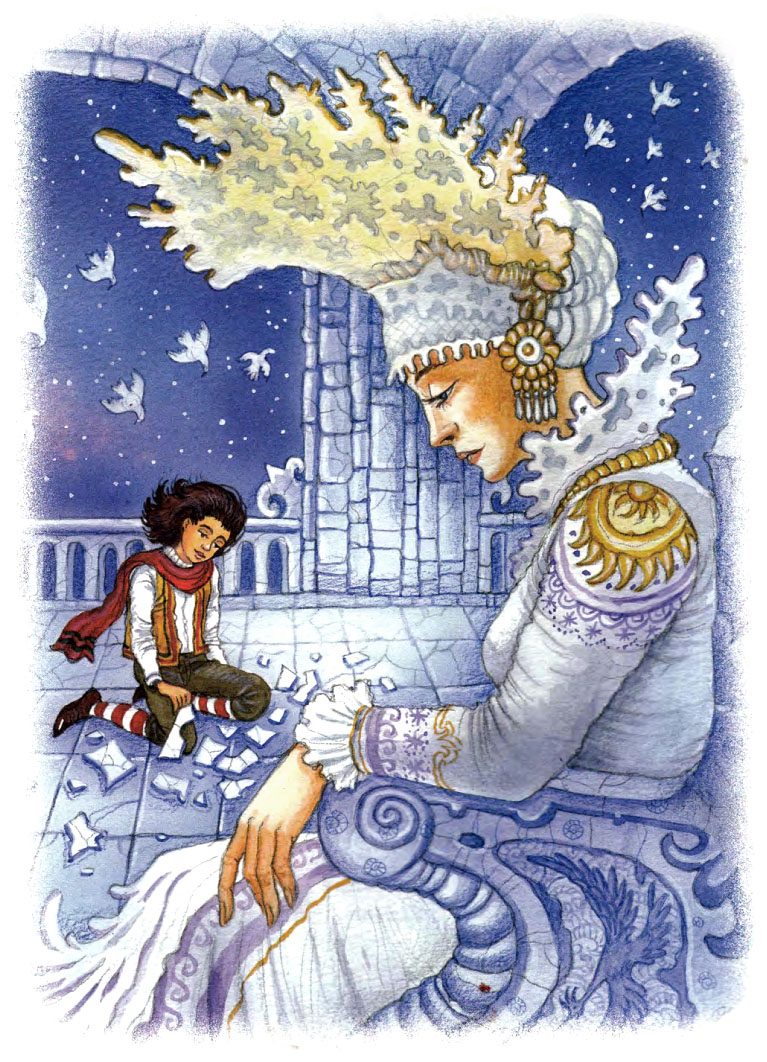 